Menu Traiteur/Catering Menu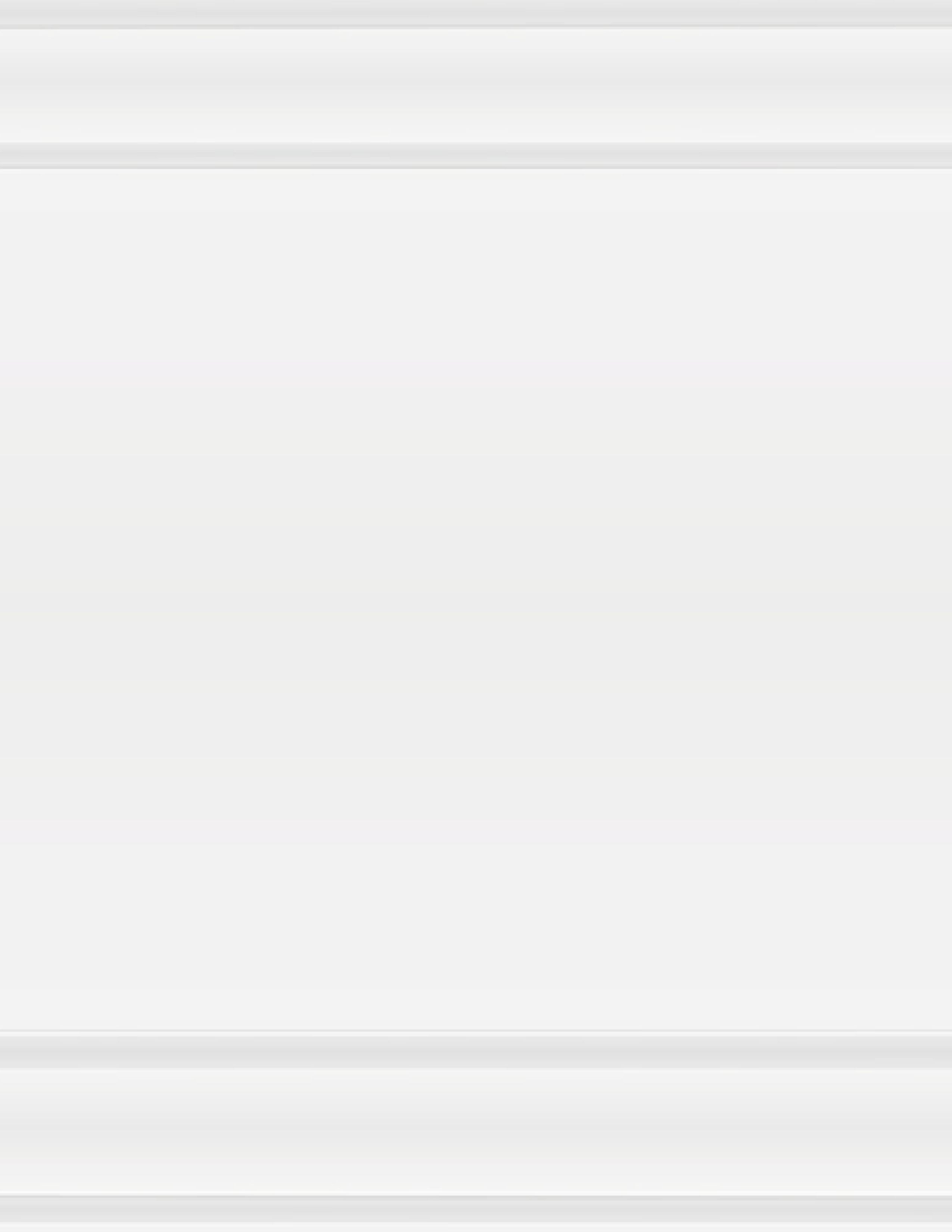 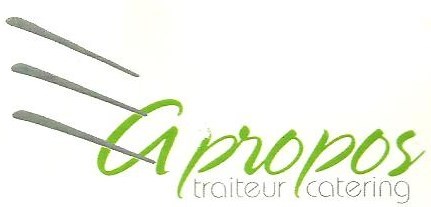 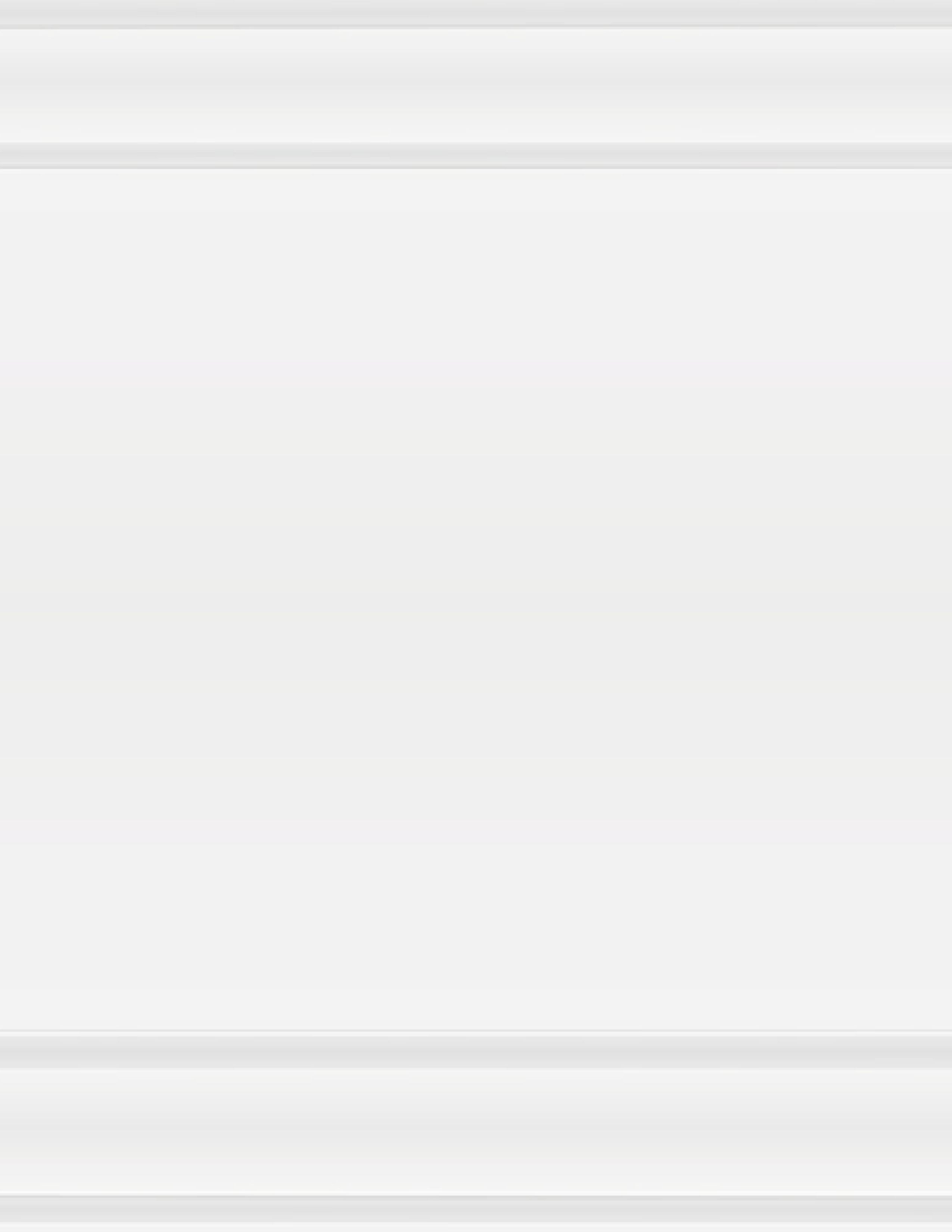 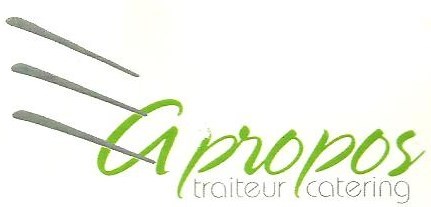 Crudités et Viandes Froides -Vegetables and Cold Cuts- (18)Crudités / Raw vegetables  1.50-3$ (19)Lègumes grillés / Grilled vegetables 2.25$ (20)Viandes froides / Cold cuts    2.75-3.75$   (21)Avec Fromage / with cheese 3.75-5.75$    (22)Lègumes marinés / Marinated vegetables 1.25 Trempettes / Dips(Min 10) (23) Hummus  2.35$ (24)Épinards / Spinach  2.35$ (25)Artichauts / Artichoke  2.55$ (26)Tzatiki  2.55$ (27)Méxicain / Mexican   2.55$ **Crudité à place de pains grillés assorti / Raw       vegetables instead of assorted grilled breads  + 3.95$ Sandwiches (28)Dinde, fromage Swiss, tomates, bacon à la dinde sauce moutarde et miel / Turkey breast with Swiss cheese, turkey bacon,     tomato and honey mustard  5.75$ 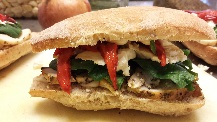 (29)Poitrine de Poulet grillés avec fromage feta, piment rouge roti et mayo aux herbes / Grilled  chicken breast with feta, roasted red peppers and herbed mayo  5.75$ (30)Champignon Portabello, fromage de chèvre, tomates sécheés et mayo aux herbes / Portabello mushroom, goat cheese, sun-dried tomato and herbed mayo  5.50$ (31)Rôti de boeuf, fromage Havarti, d’oignons frits et sauce raifort et Dijon / Roast beef, Havarti cheese, fried onions and horse-radish with Dijon 5.99$ (32)Escalop de porc ou poulet panné,       cornichons, oignons, salade et mayo /    Chicken or pork schnitzel, pickles, onion, salad and mayo  5.75$ (33) Tofu grillé, carottes et comcombre rape, menthe et coriandre avec sauce aux               arachides / Grilled tofu, shredded carrots and cucumber, mint and cilantro with      peanut sauce  5.25$                            Poulet / Chicken  5.75$ **Choisissez votre pain / Choose your bread-Blanc/white, brun/brown, ciabatta, bagel,    multi-grain, wrap, pumpernickel, baguette, panini. Pain sans glutten + 1.00$ par               sandwiche / Glutten-free +1.00$ ALL PRICES ARE PER PERSONTOUS LES PRIX SONT PAR PERSONNE